Gene structure and expression in eukaryotic cells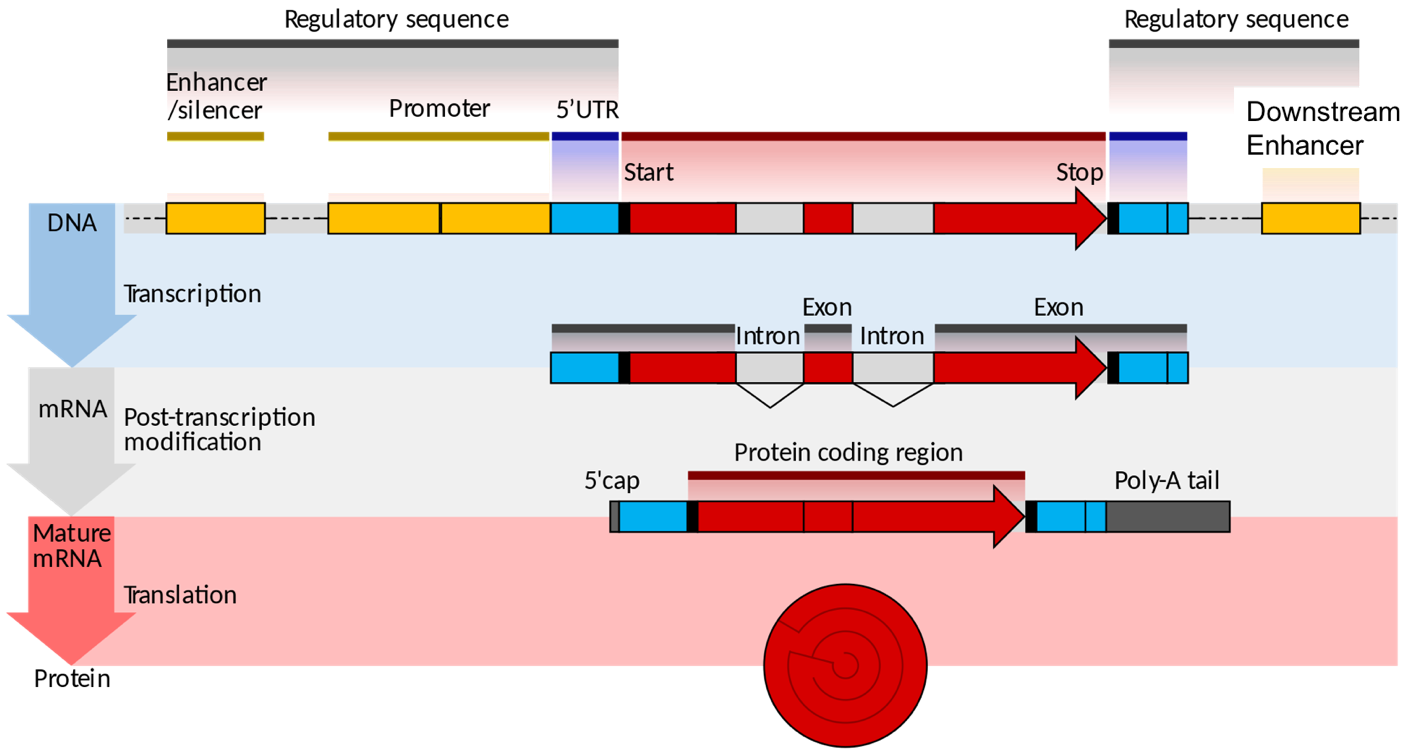 "Eukaryotic and prokaryotic gene structure" by Shafee T, Lowe R from WikiJournal of Medicine 4(1) with a CC-BY license.Label where in a cell each step occurs (nucleus or cytoplasm?)Label when splicing takes placeLabel where transcription starts and where translation startsExplain the function of:The promoterThe enhancerThe exonsThe 5’ capThe poly(A) tailDoes the picture above show an operon? Why or why not?